Unit District Manager/Agency Administrator (2022)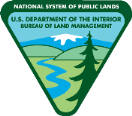 Checklist #1For the National Preparedness Review, you will need to have the following items available for review:AUTHORITY ASSIGNED PROGRAM RESPONSIBILITY MISCELLANEOUSLocation:Date:MM/DD/YYRespondent:First, LastReviewed by:First, LastCHECKLIST ITEM #DOCUMENTATION 1a, 1b, 9Delegation of authority2Fire operating plans/national-level agreements for mutual assistance3Agreements for fire facilities4Fire management plan5Published wildland fire decisions (WFDSS)6Prescribed fire plans9Delegation of authority to the FMO19Agency Administrator’s Guide to Critical Incident Management, or Serious Incident or Fatality (SIOF) Response Plan or equivalent20Serious Incident or Fatality (SIOF) Response Plan21Emergency medical response plan26Certification of completion for fire management leadership course27Annual delegation of authority and expectations for the unit’s Type 3, 4, and 5 ICsMS-1203 Delegation of Authority and relevant state supplemental manualhttps://web.blm.gov/internal/wo-500/directives/dir-manu/manu-dir.htmlInteragency Standards for Fire and Fire Aviation Operations(https://www.nifc.gov/standards/guides/red-book)ITEMDESCRIPTIONCODEREMARKSKey Code: E = Exceeds Standard, M = Meets Standard, NI = Needs Improvement, NR = Not ReviewedKey Code: E = Exceeds Standard, M = Meets Standard, NI = Needs Improvement, NR = Not ReviewedKey Code: E = Exceeds Standard, M = Meets Standard, NI = Needs Improvement, NR = Not ReviewedKey Code: E = Exceeds Standard, M = Meets Standard, NI = Needs Improvement, NR = Not Reviewed1Commit funds and personnel for management of wildfires and all hazard incidents. [RB Ch 2, AA Table]District manager (DM) has this authority or re-delegates this authority to the agency administrator (i.e., field or NCL manager, but not below, except Alaska). During a wildfire or all-hazard incident, only qualified incident commanders can be delegated this authority from the DM or AA (as long as the AA is a field office or NCL manager). Alaska Only – Only the Alaska SFMO is re-delegated this authority.2District manager approves fire operating plans committing funds and/or resources in support of national-level agreements for mutual assistance. [RB Ch 2, AA Table]3District manager enters into agreements to provide for the housekeeping functions of combined agency-operated fire facilities. [RB Ch 2, AA Table]4District manager approves fire management plans (FMPs).[RB Ch 2, AA Table]5District manager approves wildland fire decisions, or re-delegates authority to the field or NCL manager, but not below.[RB Ch 2, AA Table]6District manager (DM) approves prescribed fire plans, or re-delegates this authority to the agency administrator (i.e., field or NCL manager, but not below).[RB Ch 2, AA Table]7District manager (DM) approves individual fire reports, or re-delegates this authority to the district FMO only. [RB Ch 2, AA Table]8District manager determines liability for unauthorized use on public lands. Accept payment in full. Dispose resources and recover funds. [RB Ch 2, AA Table]ITEMDESCRIPTIONCODEREMARKSKey Code: E = Exceeds Standard, M = Meets Standard, NI = Needs Improvement, NR = Not ReviewedKey Code: E = Exceeds Standard, M = Meets Standard, NI = Needs Improvement, NR = Not ReviewedKey Code: E = Exceeds Standard, M = Meets Standard, NI = Needs Improvement, NR = Not ReviewedKey Code: E = Exceeds Standard, M = Meets Standard, NI = Needs Improvement, NR = Not Reviewed9District manager provides a written delegation of authority to FMOs that gives them an adequate level of operational authority. If fire management responsibilities are zoned, ensure that all appropriate agency administrators have signed the delegation. [RB Ch 2, AA Table]10District manager ensures only trained and qualified personnel are available to support wildland fire operations at the local and national level. [RB Ch 2, AA Table]11District manager annually convene and participate in pre- and post-season fire meetings. [RB Ch 2, AA Table] 12District manager reviews critical operations and safety policies and procedures with fire and fire aviation personnel. [RB Ch 2, AA Table]13District manager ensures fire and fire aviation preparedness reviews are conducted annually in all unit offices. Participate in at least one review annually. [RB Ch 2, AA Table]14District manager completes timely response and follow-up to fire preparedness and program reviews. [RB Ch 2, AA Table]15District manager ensures proper level of investigation types are conducted per Red Book, chapter 18. [RB Ch 2, AA Table]16District manager ensures resource advisors are identified, trained and available for incident assignment. Refer to the Federal Wildland Fire Qualifications Supplement. [RB Ch 2, AA Table]17District manager ensures trespass actions are initiated and documented to recover cost of suppression activities, land rehabilitation, and damages to the resource and improvements for all human-caused fires where liability can be determined, as per Fire Trespass Handbook H-9238-1. [RB Ch 2, AA Table]18District manager ensures safety program is in place, has a current plan, and has an active safety committee that includes the fire program. [RB Ch 2, AA Table]19District manager ensures the Agency Administrator’s Guide to Critical Incident Management, or Serious Incident or Fatality (SIOF) Response Plan, or equivalent is annually updated and reviewed. [RB Ch 2, AA Table]20District manager ensures establishment and maintenance of a Serious Incident or Fatality (SIOF) Response Plan.[RB Ch 2, AA Table]21District manager ensures that a current emergency medical response plan is in place and accessible. [RB Ch 2, AA Table]22Standardized incident and communication center protocols identified in the Medical Incident Report section of the IRPG.[RB Ch 7]23Agency administrator personally visit fires each year. See Red Book, appendix A. [RB Ch 2, AA Table]24Agency administrator provides agency administrator briefing to incident management teams. See Red Book, appendix D.[RB Ch 2, AA Table]25Agency administrator attends post-fire closeout on Type 1 and Type 2 fires. Attendance may be delegated. [RB Ch 2, AA Table]ITEMDESCRIPTIONCODEREMARKSKey Code: E = Exceeds Standard, M = Meets Standard, NI = Needs Improvement, NR = Not ReviewedKey Code: E = Exceeds Standard, M = Meets Standard, NI = Needs Improvement, NR = Not ReviewedKey Code: E = Exceeds Standard, M = Meets Standard, NI = Needs Improvement, NR = Not ReviewedKey Code: E = Exceeds Standard, M = Meets Standard, NI = Needs Improvement, NR = Not Reviewed26District manager, field manager or National Conservation Lands manager or their designated acting completes fire training within two years of being appointed to a designated management position.  [RB Ch 2]27District manager provides a written delegation of authority and expectations to the unit's Type 3, 4, and 5 incident commanders annually prior to fire season.[RB Ch 11]28There are adequate qualified personnel on the district to maintain full readiness when personnel take fire assignments. [Recommended Best Practice]29Adequate number and/or availability of qualified agency administrators to address typical initial and extended attack responsibilities. [Recommended Best Practice]30Critical positions are filled with qualified personnel.[RB Ch 2]